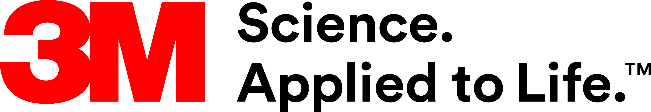 Presse-InformationNeues 3M Scotchlite Reflective Material 9945Höchstleistung mit 100 Zyklen IndustriewäscheHöchste Anforderungen an die reflektierende Schutzkleidung erfüllt das neue 3M Scotchlite Reflective Material 9945. Mit 100 Zyklen Industriewäsche nach ISO 15797-8 bietet es Spitzenwerte in der Waschleistung. Das Material zeichnet sich durch flammhemmende Eigenschaften aus, es wird umweltverträglich unter Verzicht auf Schadstoffe produziert.Für Arbeitsumgebungen mit vielfältigen Risiken geht der Trend zu einer Universalbekleidung, die umfassenden Schutz gegen alle Gefahren bietet. Gleichzeitig soll die Kleidung die neuesten und strengsten Normen in Bezug auf Flammbeständigkeit und Sichtbarkeit erfüllen. Gefragt ist zudem eine möglichst hohe Waschleistung für alle Arten der Wäsche. Diese umfassenden Anforderungen erfüllt das 3M Scotchlite Reflective Material 9945. Es ist gemäß den Standards für Multinorm, Warnschutz und flammhemmender Arbeitskleidung (ISO 20471, EN 469, EN 14116, EN 11611/11612) zertifiziert. Waschleistung auf neuem NiveauDie überdurchschnittlich hohe Waschleistung des Materials stellt eine lange Lebenszeit sicher. So entspricht 3M Scotchlite Reflective Material 9945 den Anforderungen für 100 Zyklen Industriewäsche nach ISO 15797-8 ebenso wie für 50 Zyklen desinfizierende Industriewäsche nach ISO 15797-2. Die hohe Leistungsfähigkeit des Materials bleibt somit während der gesamten Nutzungsdauer unverändert bestehen. Gleichzeitig erfüllt das Reflexmaterial höchste Standards für den verantwortungsvollen Umgang mit Chemikalien und erreicht den OEKO-TEX Standard 100 Klasse 1.Für Multinorm, Warnschutz und schwer entflammbare KleidungDas neue Scotchlite Reflective Material 9945 wurde als integraler Bestandteil für die Schutzkleidung entwickelt und verfügt über eine textile Oberfläche. Als robustes Material für härteste Bedingungen lässt es sich vielfältig verwenden – für Multinorm ebenso wie für Warnschutzausrüstungen oder schwer entflammbare Arbeitskleidung.Weitere Informationen unter http://go.3M.com/scotchlite-EMEANeuss, den 16. Dezember 2019Zeichen mit Leerzeichen: 1.897Über 3MDer Multitechnologiekonzern 3M wurde 1902 in Minnesota, USA, gegründet und zählt heute zu den innovativsten Unternehmen weltweit. 3M ist mit 93.000 Mitarbeitern in 200 Ländern vertreten und erzielte 2018 einen Umsatz von rund 33 Mrd. US-Dollar. Grundlage für seine Innovationskraft ist die vielfältige Nutzung von 51 eigenen Technologieplattformen. Heute umfasst das Portfolio mehr als 55.000 verschiedene Produkte für fast jeden Lebensbereich. 3M hält über 25.000 Patente und macht rund ein Drittel seines Umsatzes mit Produkten, die weniger als fünf Jahre auf dem Markt sind. 3M und Scotchlite sind Marken der 3M Company.Bildunterschriften: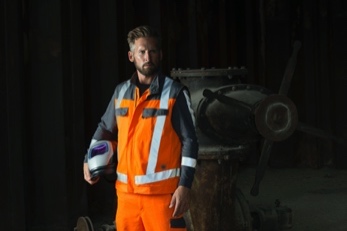 Scotchlite9945.jpg: Das 3M Scotchlite Reflective Material 9945 weist mit 100 Zyklen Industriewäsche nach ISO 15797-8 Spitzenwerte in der Waschleistung auf. Foto: 3M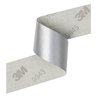 Scotchlite9945-Produktfoto.jpg: Das Scotchlite Reflective Material 9945 verfügt über eine textile Oberfläche und erfüllt höchste Anforderungen. Foto: 3MPresse-Kontakt 3M	Christiane Bauch, Tel.: +49 2131 14-2457	E-Mail : cbauch@3M.com	3M Deutschland GmbH	Carl-Schurz-Str. 1	41453 Neuss	+49 2131 14-0Kunden-Kontakt 3M	Gestimani Douvartsidou, Tel.: +49 2131 14-4483	E-Mail: gdouvartsidou@3M.com	Deutschland	www.3M.de	www.3M.de/presse	https://twitter.com/3MDeutschland	https://www.facebook.com/3MDeutschland	Österreich		www.3M.com/at	https://www.3maustria.at/3M/de_AT/pressroom-alp/	https://twitter.com/3MAustria	https://www.facebook.com/3MAustria	Schweiz		www.3M.com/ch
                                             https://www.3mschweiz.ch/3M/de_CH/pressroom-alp/  
	https://twitter.com/3MSchweiz	https://www.facebook.com/3MSchweiz